Tech TipBLUE BIRD VISION     POWERED by ROUSH PROPANEFrom your friends at New York Bus SalesAir Compressor Coolant Lines Rubbing  Complaint -  	There is a coolant leak at the left front of the engine compartmentCause -	Coolant lines to the air compressor appear to be leakingCorrection - 	Looking above where the leak is the area in question is shown on FIGURE #1 you can see that there are 2 hoses which are wrapped in spit loom and run along the frame rail as shown in FIGURE #2. There are several options which we are all aware of to address this such as putting a section of hose on the frame rail or putting a larger hose over the loom. As you can see in FIGURE #3 we have tied the hoses back with a zip-tie which is another option. Since finding this issue, we have found that Blue Bird is routing the hoses differently and that is shown in FIGURE #4.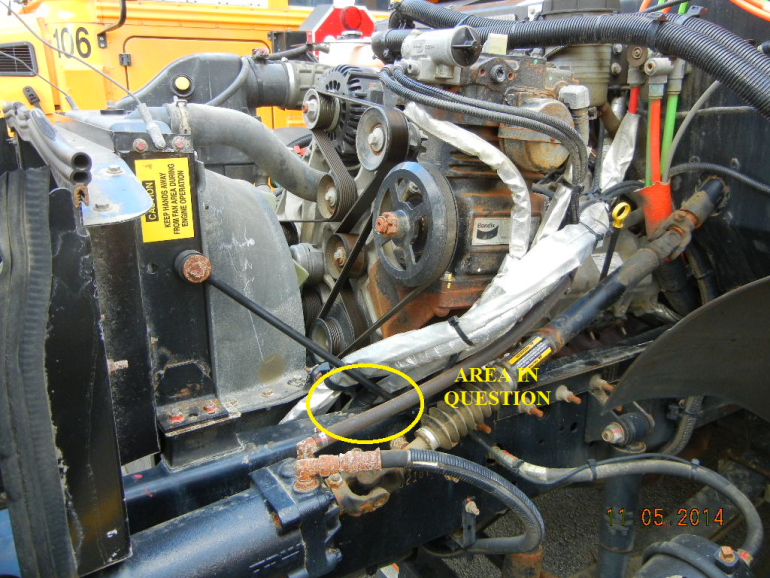 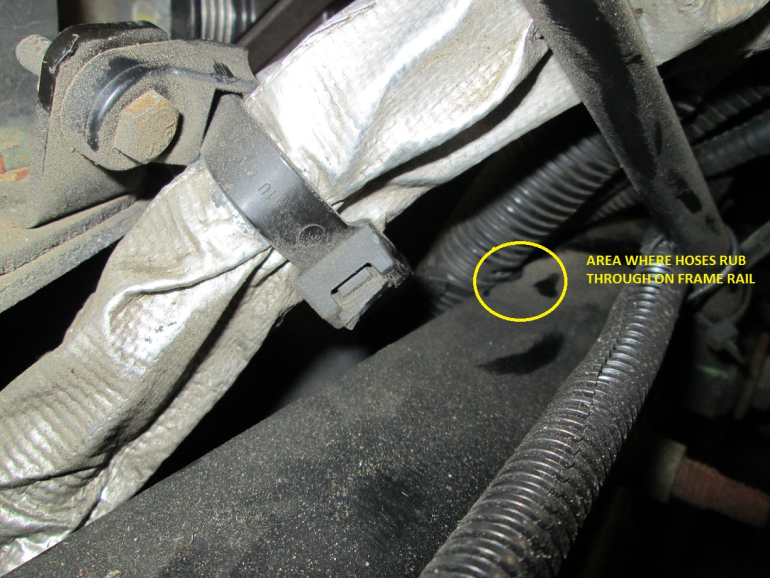 FIGURE #1			                               FIGURE #2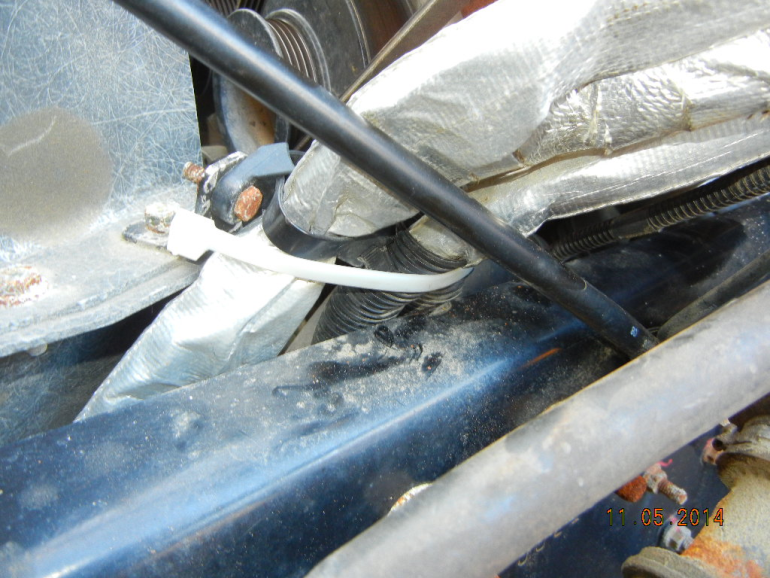 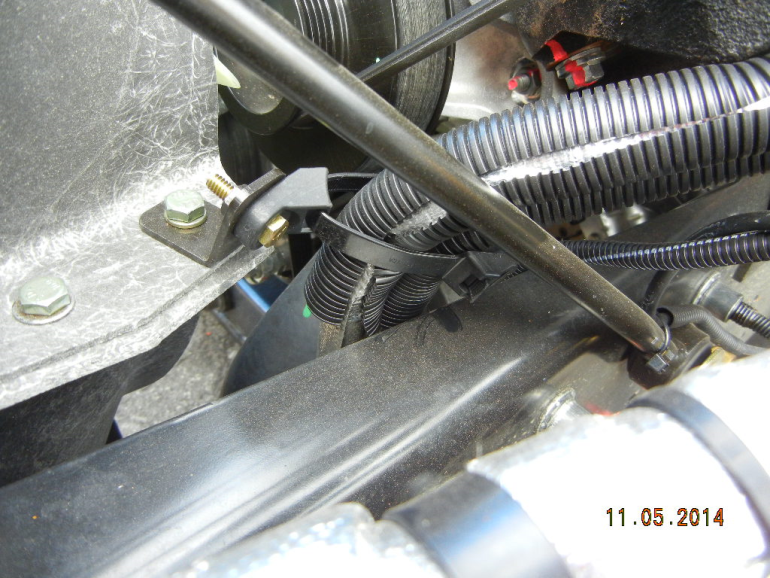                        FIGURE #3						FIGURE #4